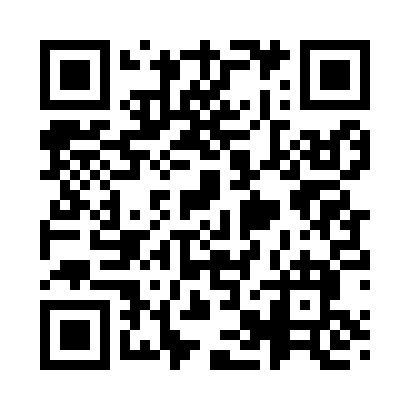 Prayer times for Piltzville, Montana, USAMon 1 Jul 2024 - Wed 31 Jul 2024High Latitude Method: Angle Based RulePrayer Calculation Method: Islamic Society of North AmericaAsar Calculation Method: ShafiPrayer times provided by https://www.salahtimes.comDateDayFajrSunriseDhuhrAsrMaghribIsha1Mon3:425:451:405:529:3311:362Tue3:435:461:405:529:3311:363Wed3:435:471:405:529:3311:364Thu3:445:471:405:529:3211:365Fri3:445:481:405:529:3211:356Sat3:465:491:405:529:3211:347Sun3:475:501:415:529:3111:338Mon3:485:511:415:529:3111:329Tue3:505:511:415:529:3011:3110Wed3:515:521:415:529:2911:3011Thu3:535:531:415:529:2911:2912Fri3:545:541:415:529:2811:2713Sat3:565:551:415:529:2711:2614Sun3:585:561:415:519:2711:2415Mon3:595:571:425:519:2611:2316Tue4:015:581:425:519:2511:2117Wed4:035:591:425:519:2411:2018Thu4:056:001:425:509:2311:1819Fri4:066:011:425:509:2211:1620Sat4:086:021:425:509:2111:1521Sun4:106:031:425:509:2011:1322Mon4:126:041:425:499:1911:1123Tue4:146:051:425:499:1811:0924Wed4:166:071:425:499:1711:0725Thu4:176:081:425:489:1611:0626Fri4:196:091:425:489:1411:0427Sat4:216:101:425:479:1311:0228Sun4:236:111:425:479:1211:0029Mon4:256:131:425:469:1110:5830Tue4:276:141:425:469:0910:5631Wed4:296:151:425:459:0810:54